班級:白兔小班  人數:9人  xxx老師主題名稱:吃飯了*請幼兒摸摸看「白米飯摸起來感覺怎麼樣？」*請幼兒吃吃看「白米飯吃起來是什麼味道？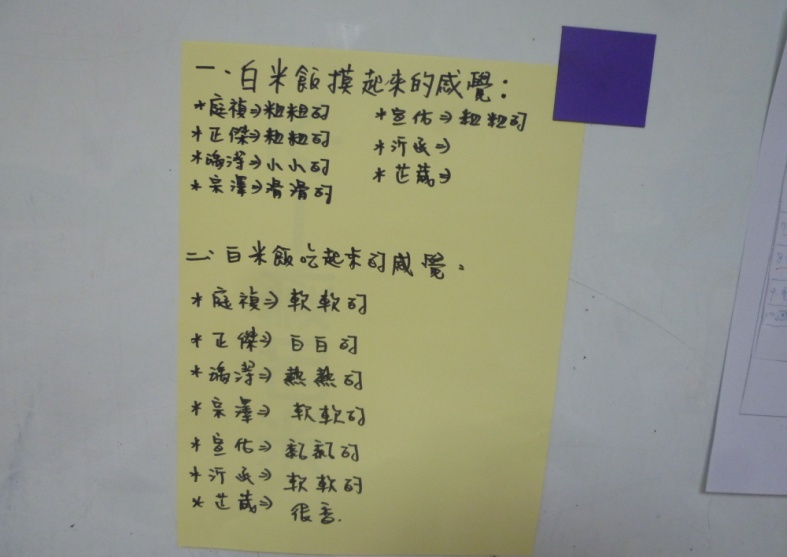 介紹煮飯的過程(體驗洗米的感受和農夫種稻的辛苦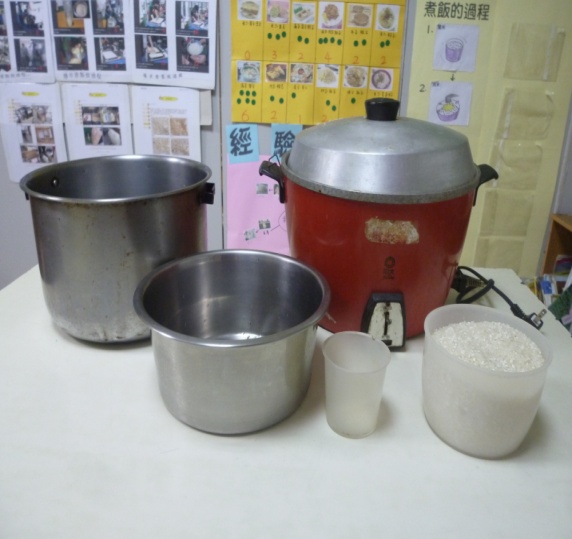 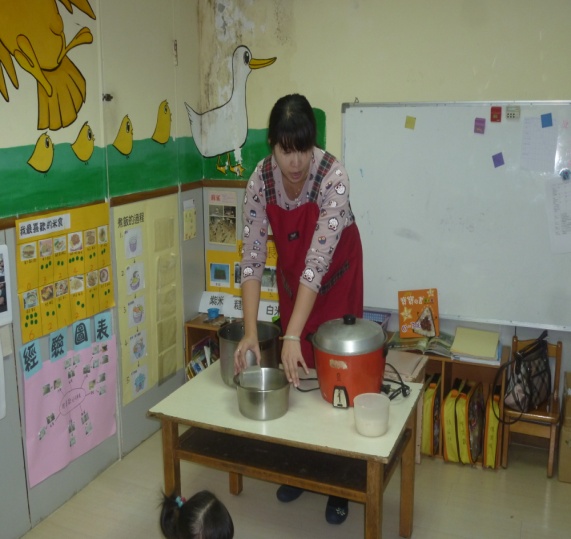      煮飯的材料                              1. 量米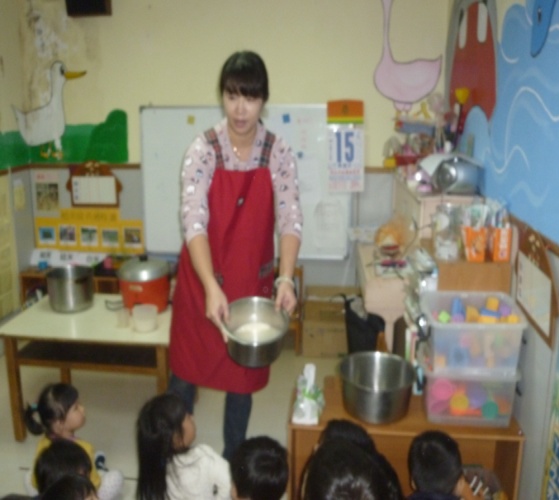 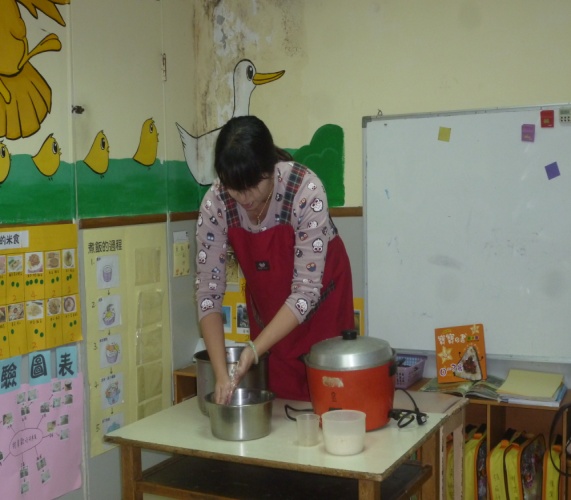           2.裝水                               3.洗米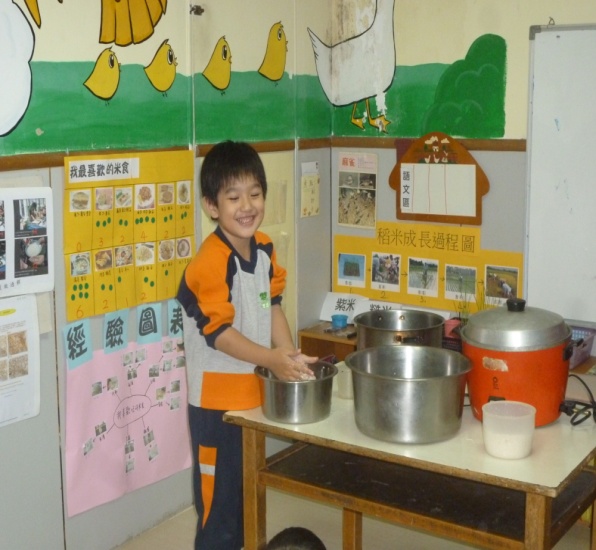 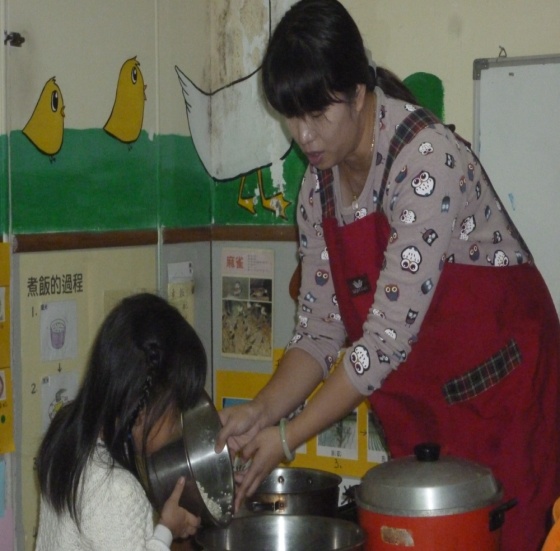      正傑在洗米                        幫忙倒水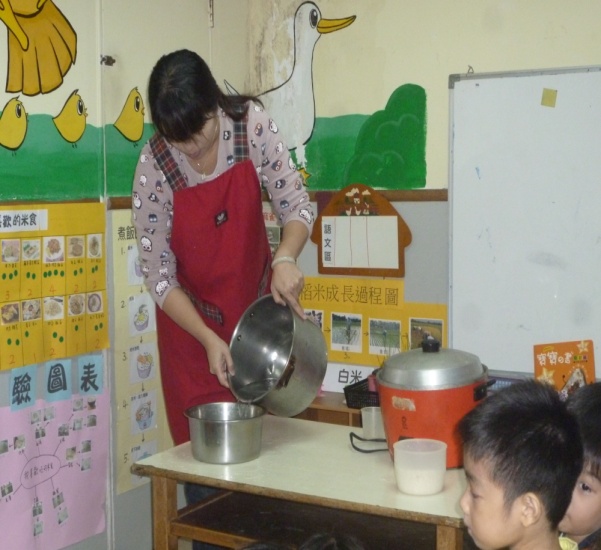 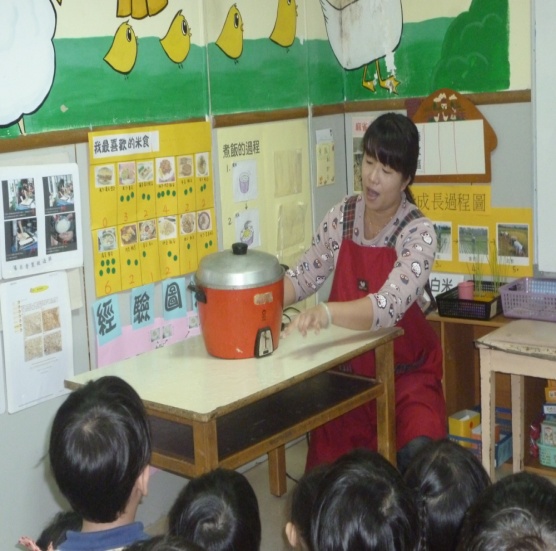         4.再裝水                          老師介紹如何按下按鈕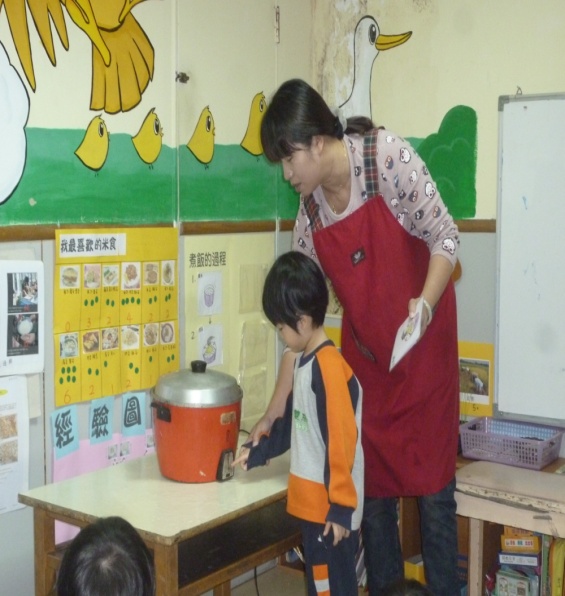 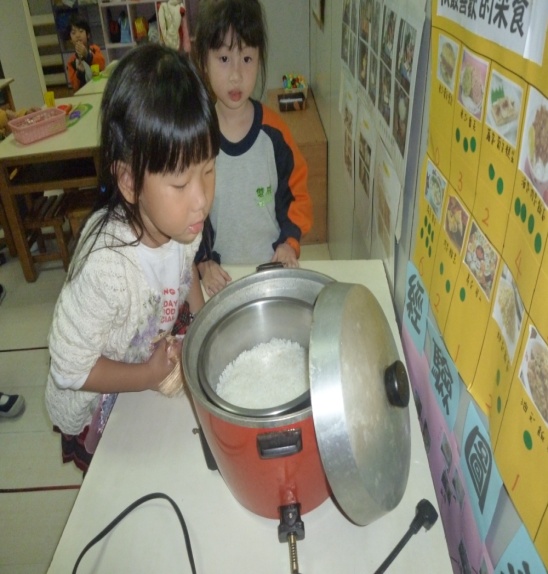        5. 按下按鈕開始煮飯              飯煮好了~好香好燙~冒煙了不一樣的米(認識白米、糙米、紫米)利用放大鏡觀察這些米的外型和顏色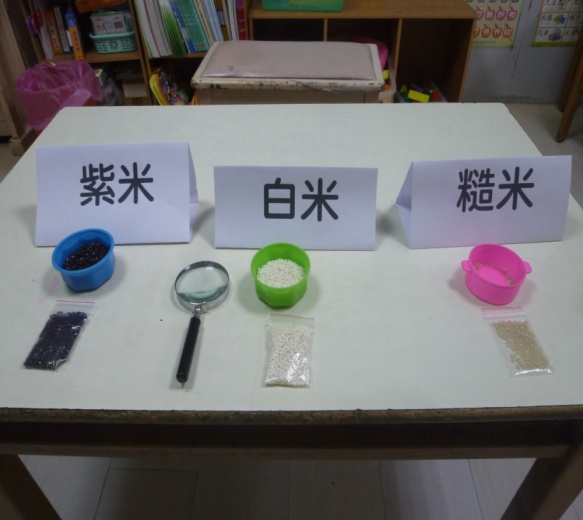 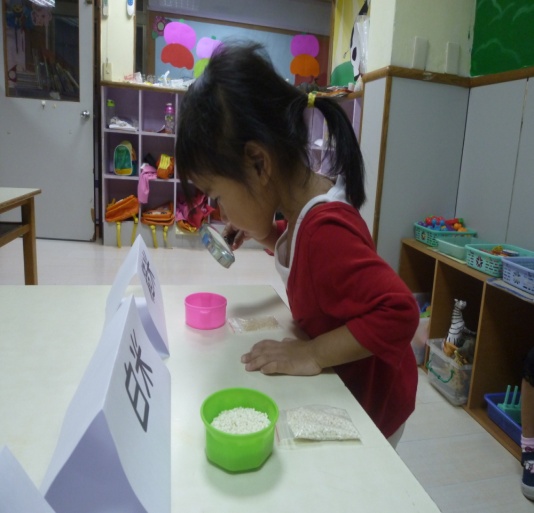 *認識稻穗、觀察稻穗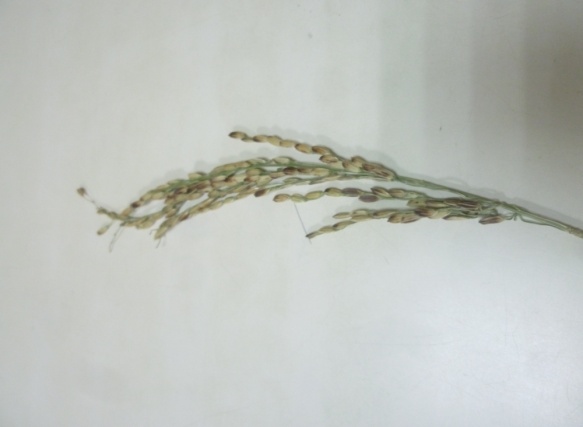 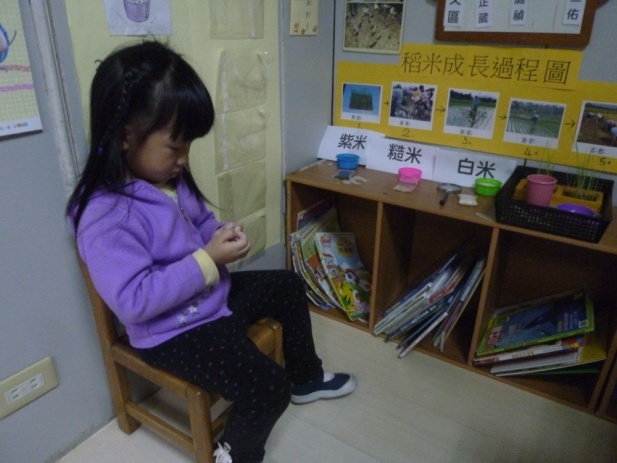   *種稻(進行栽種活動)               庭禎在撥稻穗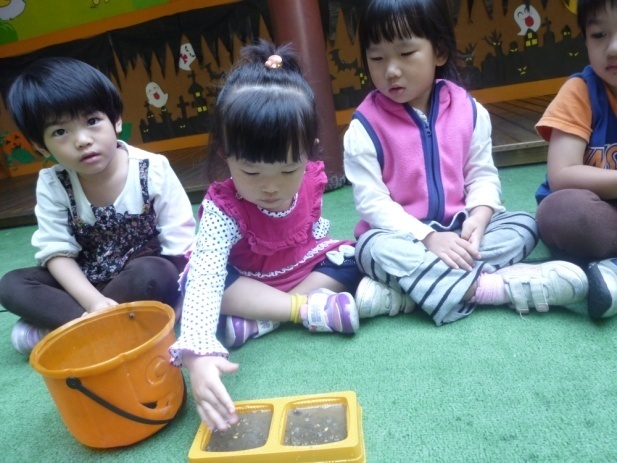 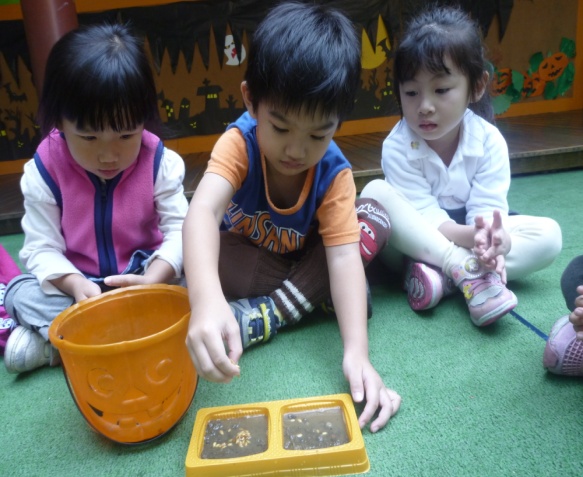  子容一粒一粒慢慢撥                   正傑灑一坨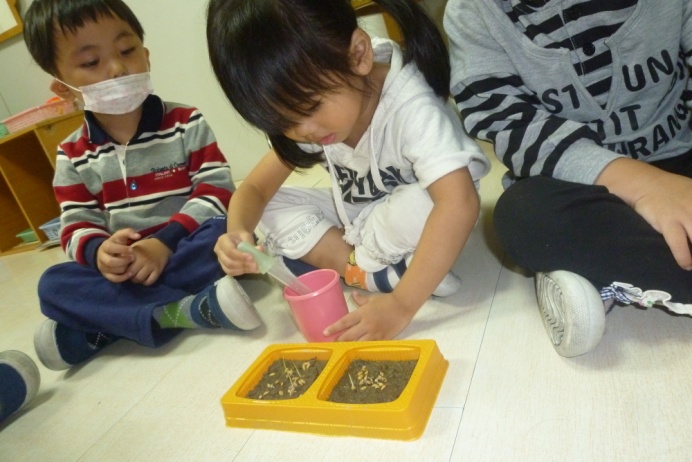      我來給稻米喝水透過繪本及相關書籍，讓幼兒認識稻田裡的客人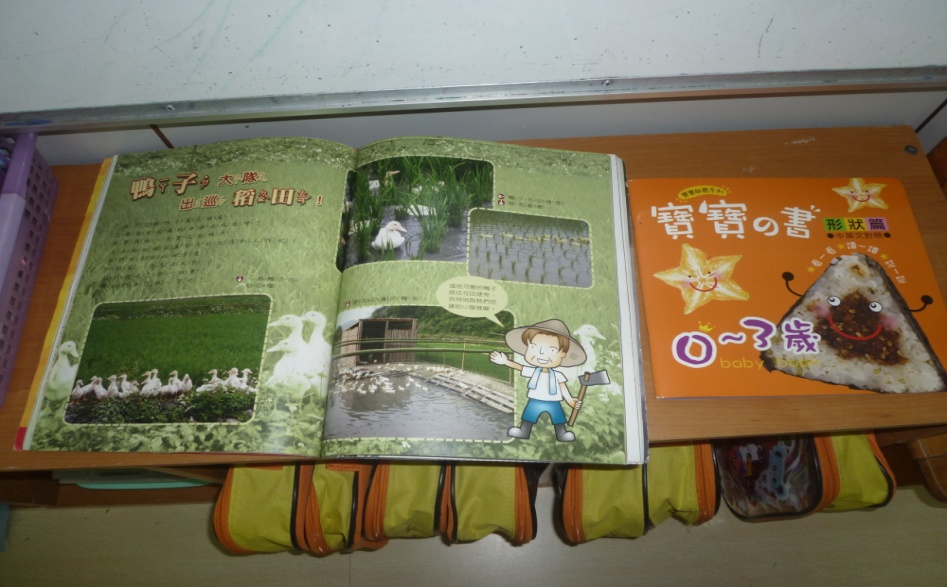 介紹稻米成長過程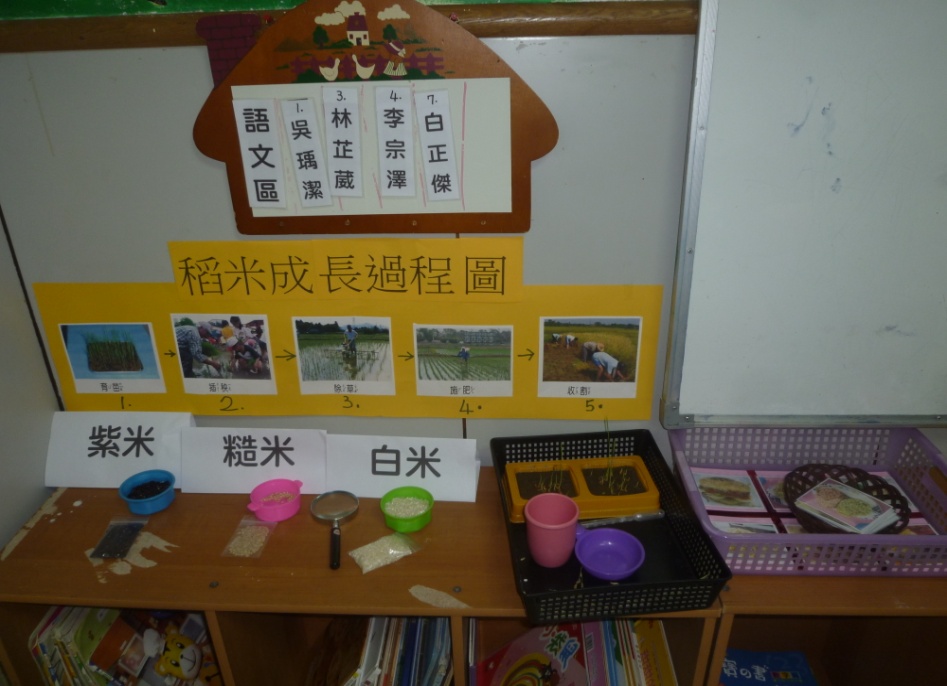 介紹米製品~分享品嘗壽司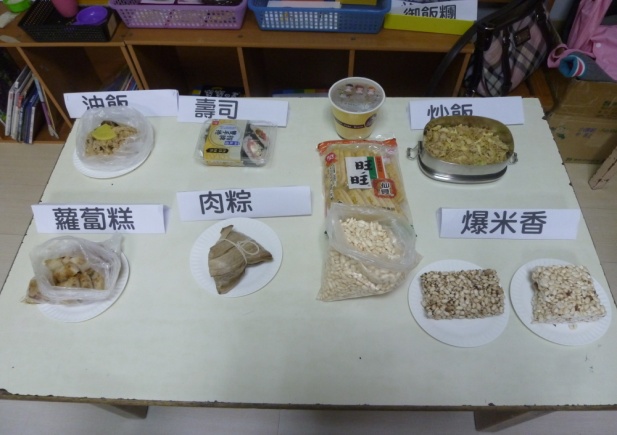 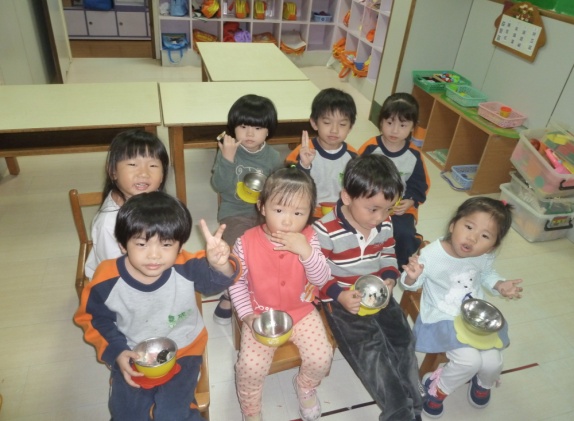 團討時間~我喜歡吃的米食有哪些？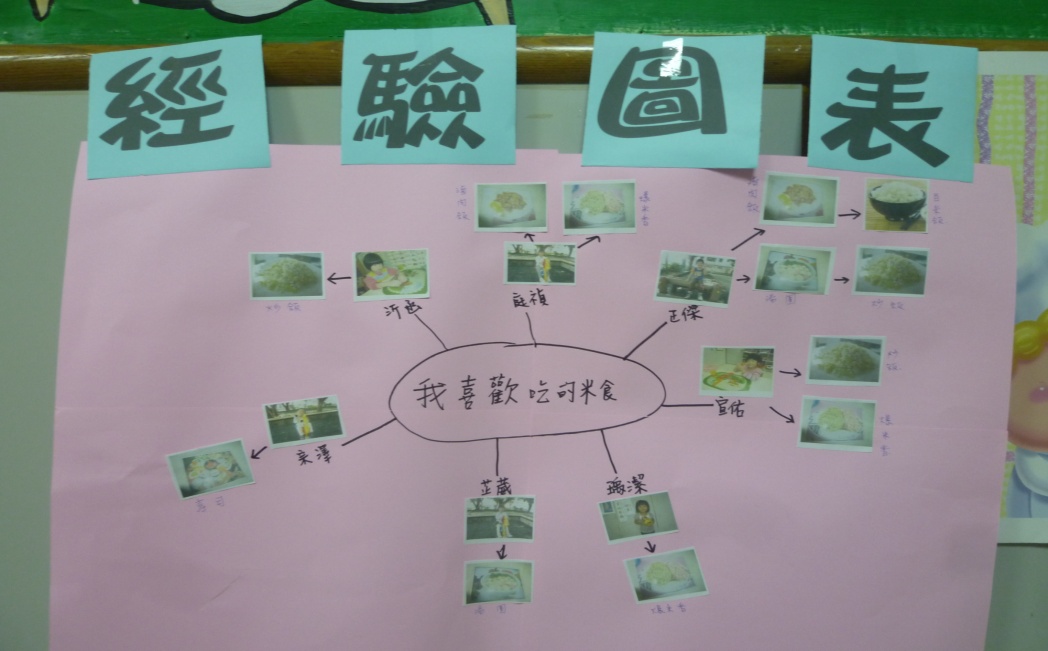 票選活動~我最喜歡的米食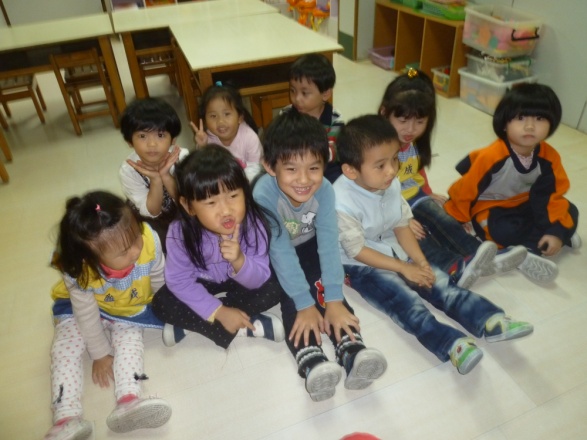 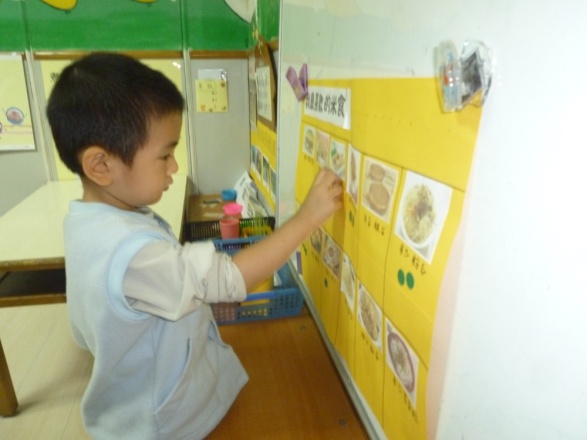 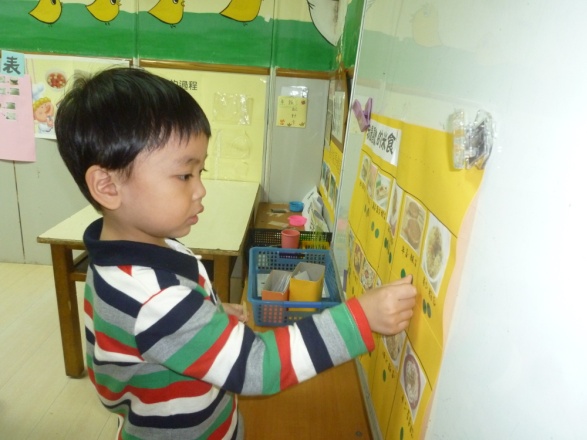 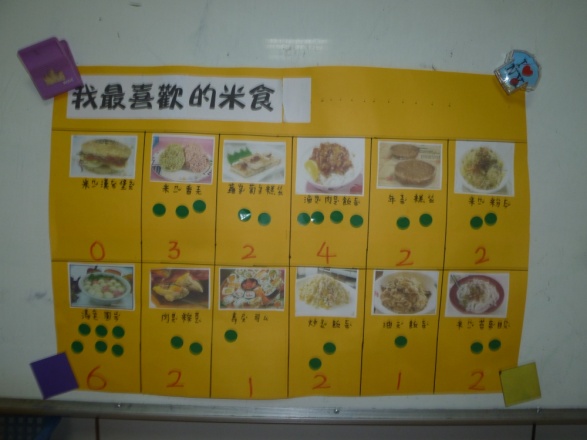 製作麻糬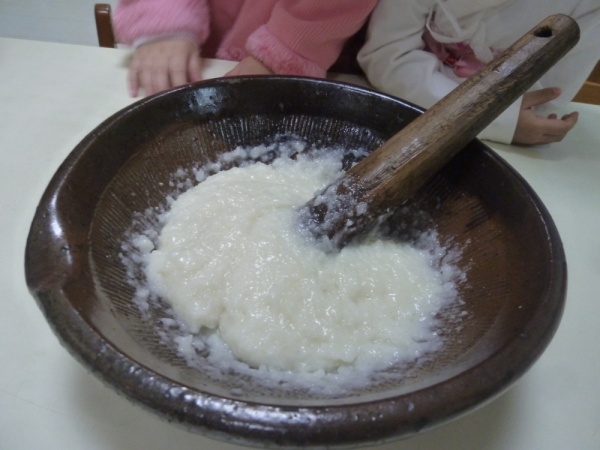 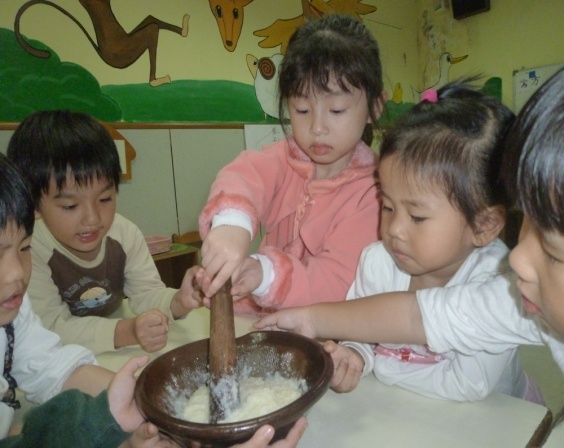 將糯米先蒸熟再放入缽中              大家幫忙扶著~                                    正傑:芷葳，你要用力                                    芷葳:我是大力士，我力氣很大耶!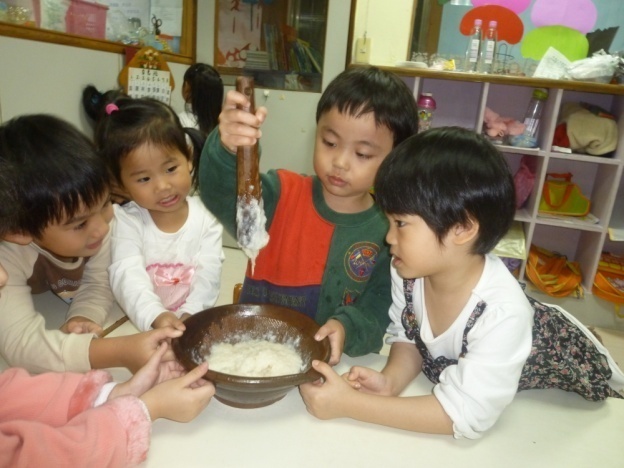 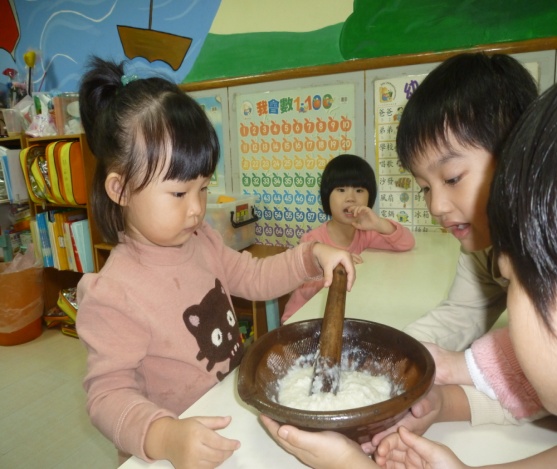     佑佑:我幫你扶著    宗澤:你看!    正傑:白白的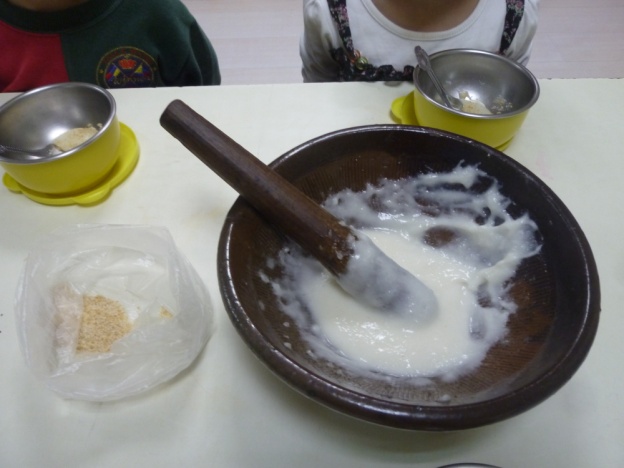 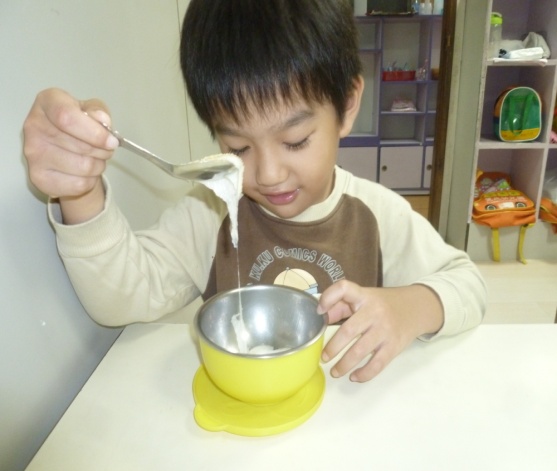  哇!成功了!        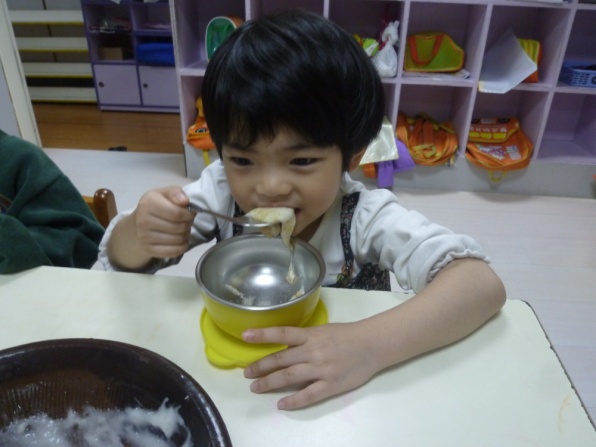 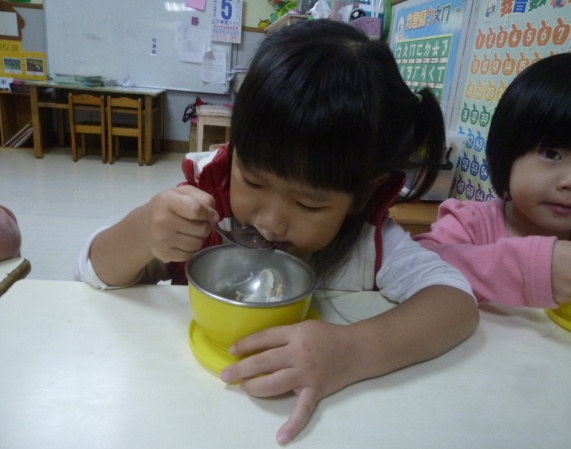 好好吃喔~介紹爆米香製作過程及材料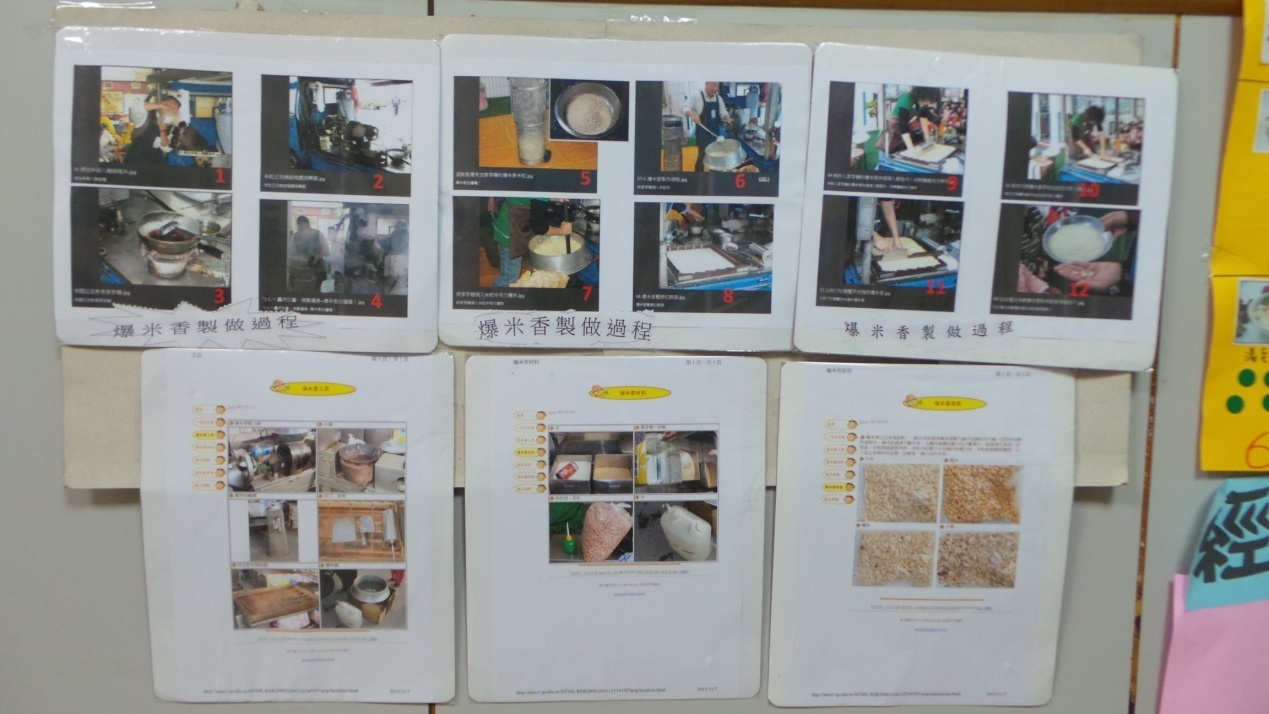 美勞作品介紹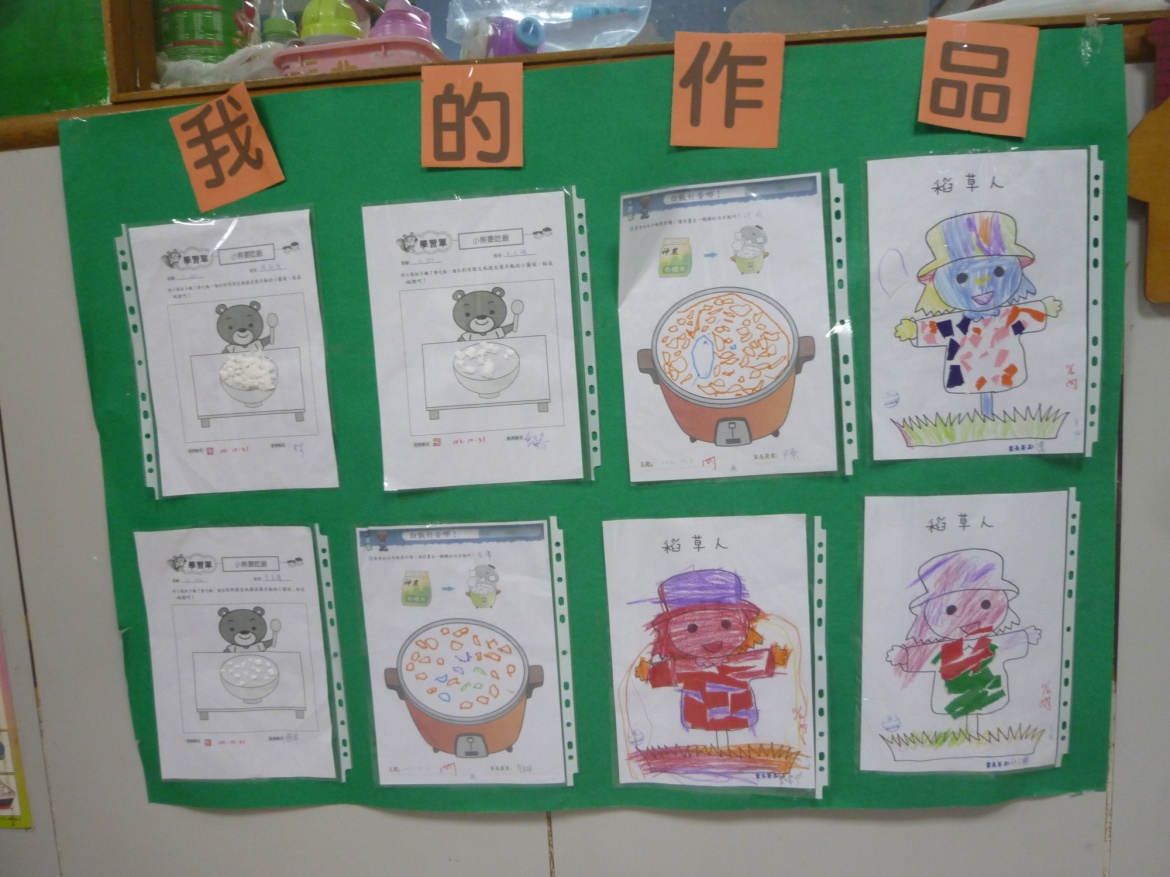 *爆米香(黏貼白米在保麗龍上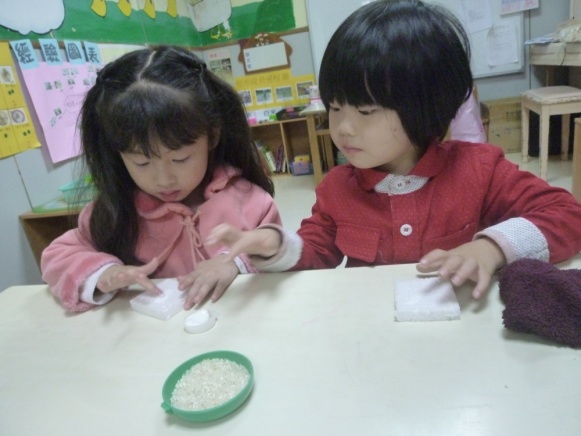 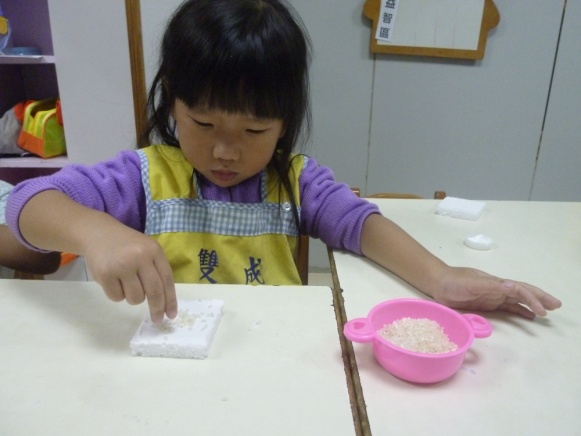 *小熊要吃飯(把衛生紙搓成小粒狀再黏貼)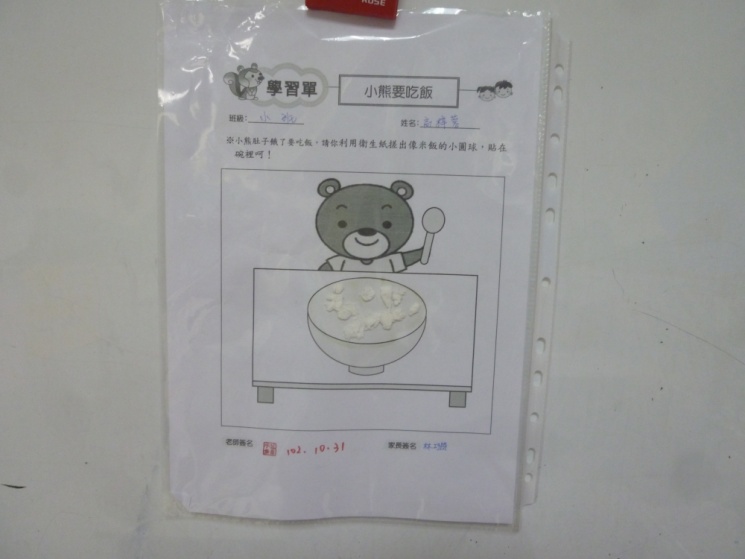 *稻草人(利用色紙撕貼)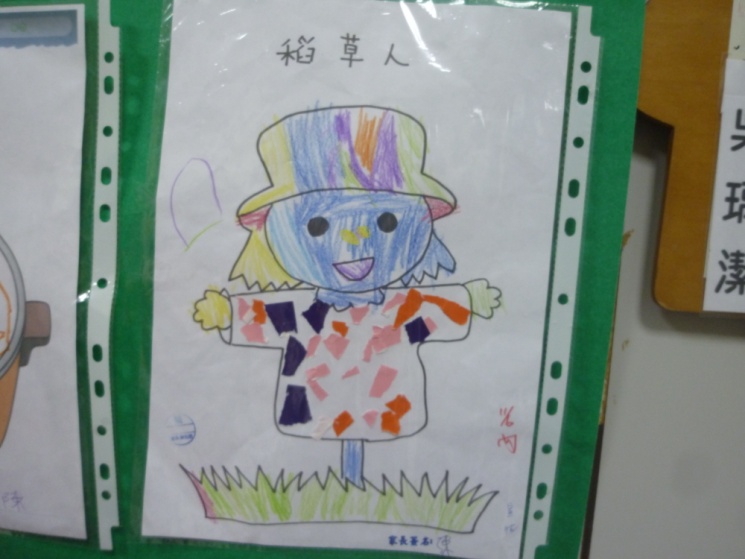 *白飯好香哪(用彩色筆畫圓形)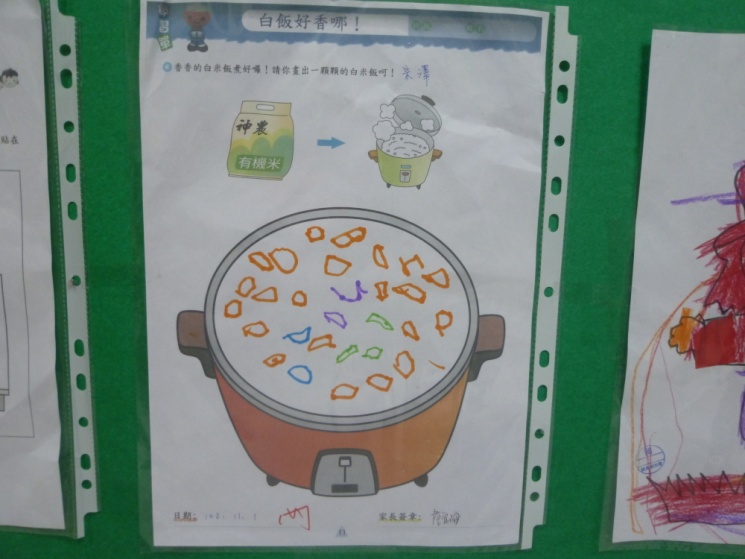 學習區介紹:*語文區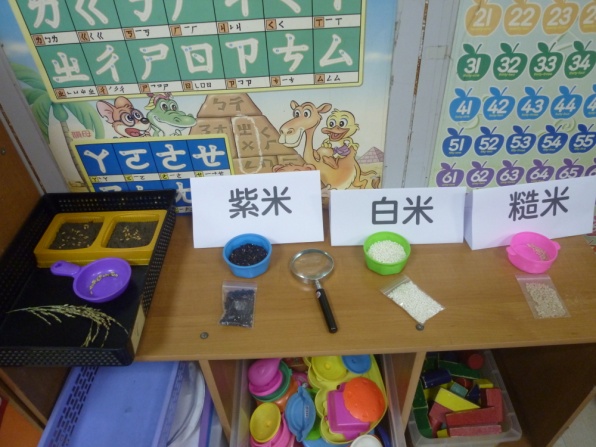 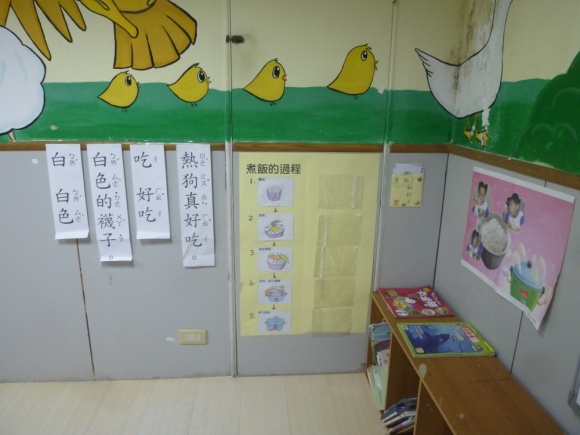 剛開始的樣子(米和稻米栽種放在扮演區內)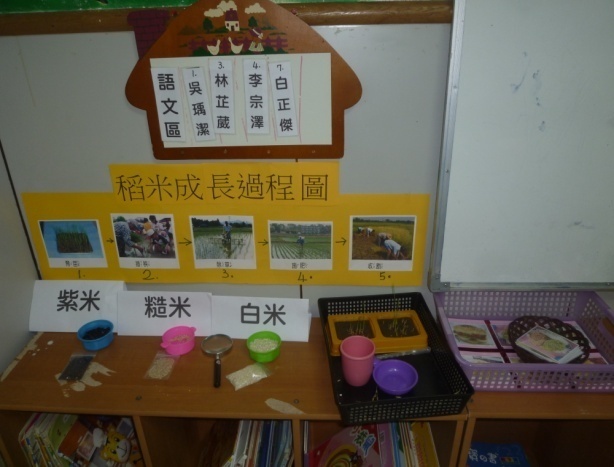 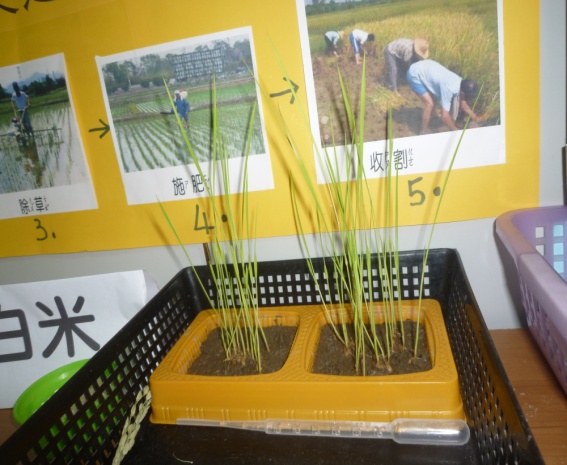 米和稻米移到語文區                     秧苗長高了!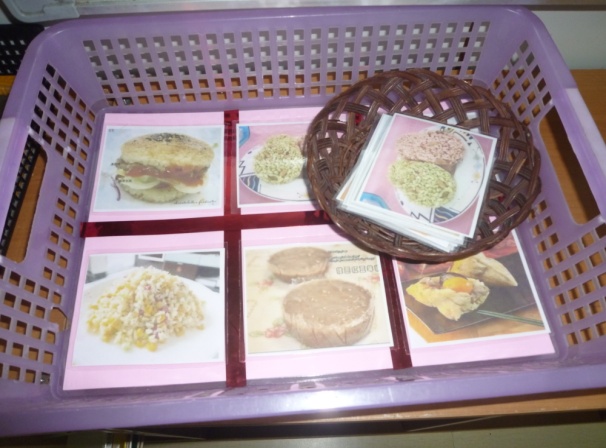 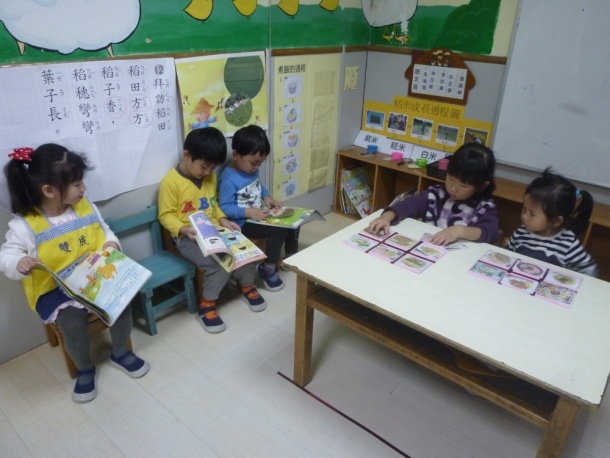 米食圖卡配對卡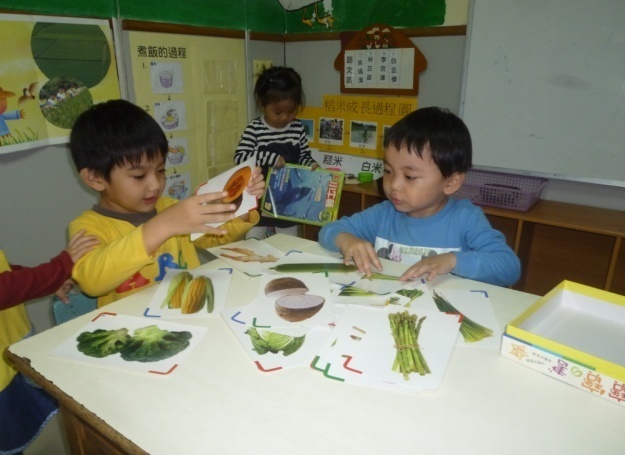 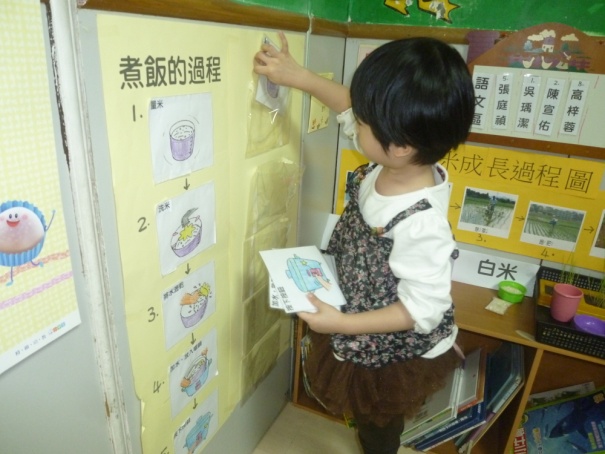       蔬菜圖卡                            煮飯過程配對卡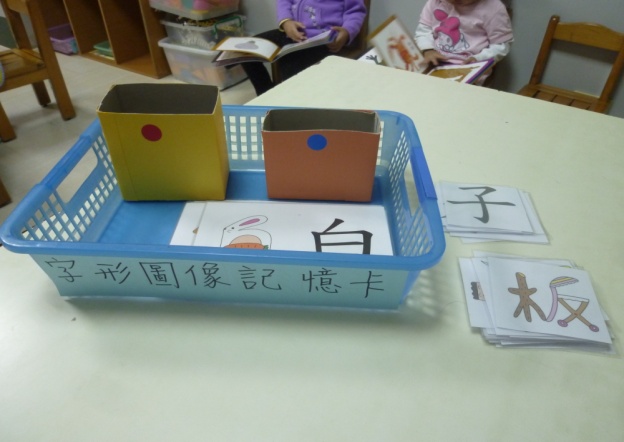 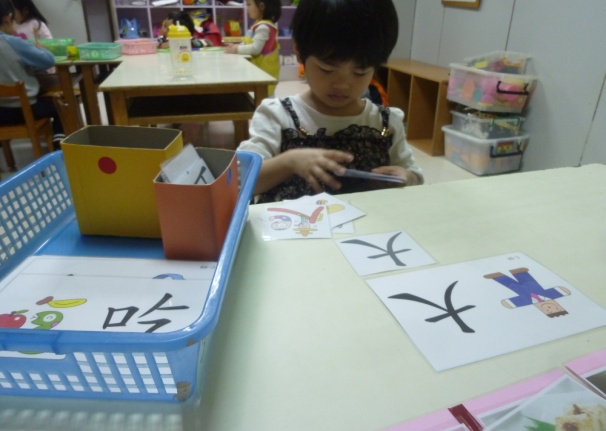 字形圖像配對卡             *益智區: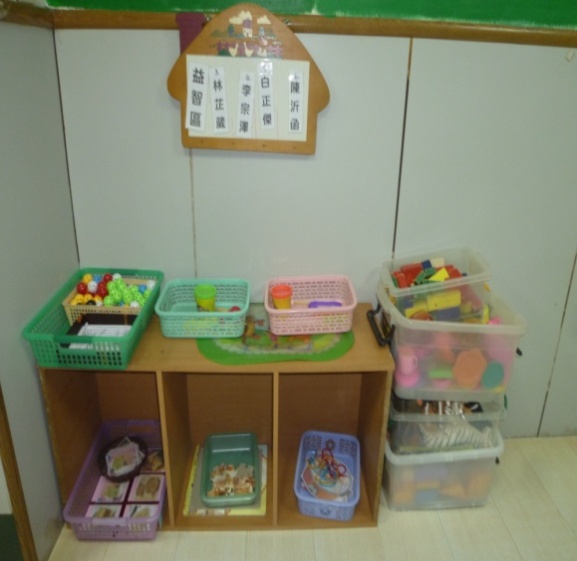 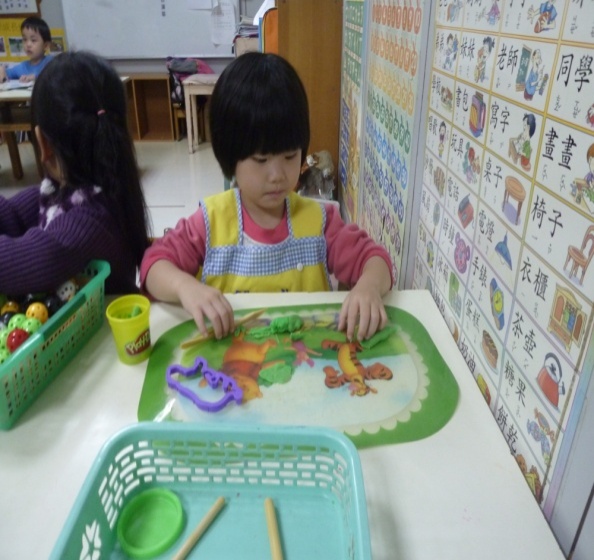 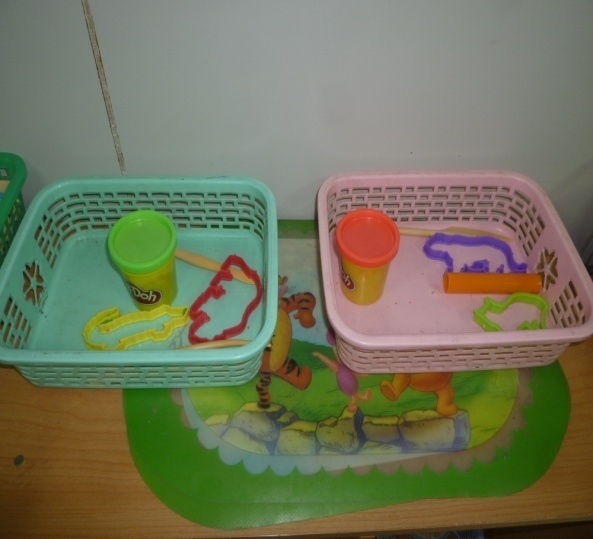 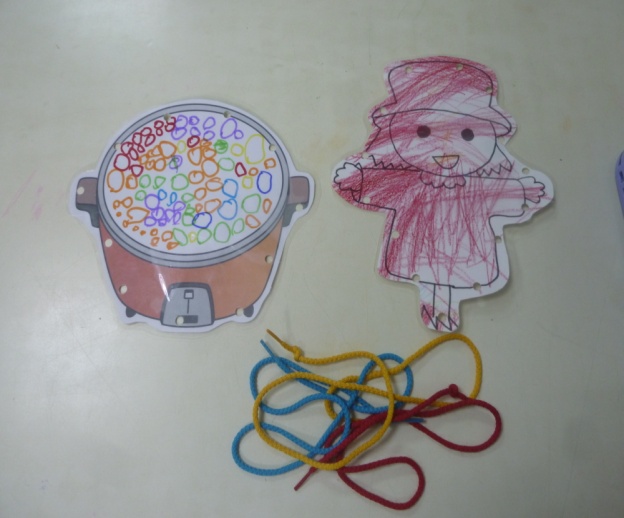 黏土                         穿線板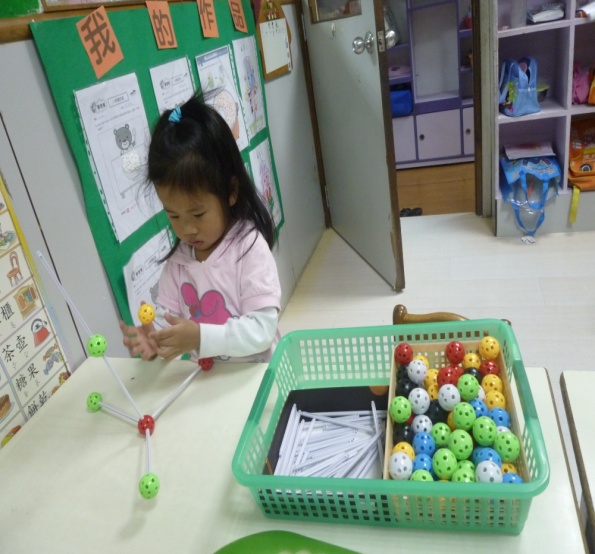 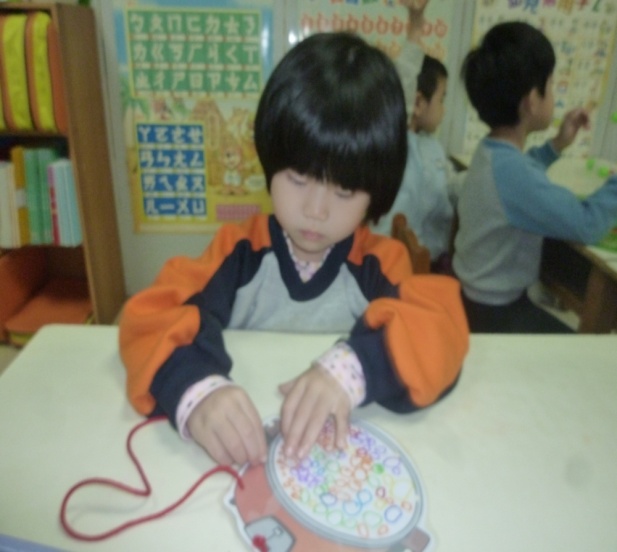 *扮演區:(泡棉積木、木頭積木、辦家家、圖卡棒偶)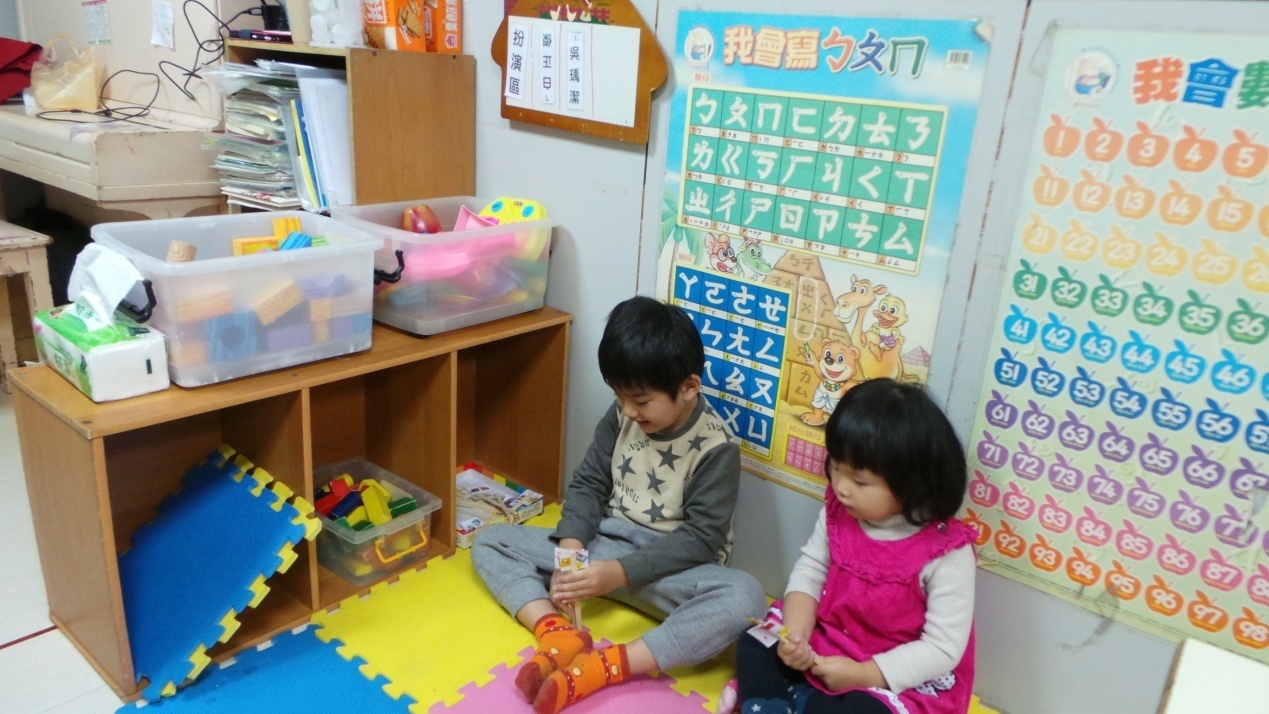 *剛開始只有增設語文和益智區，在進行的過程中，發現小朋友會搶著到益智區玩黏土，才讓我決定增設扮演區，搶放名牌的次數減少了，而且小朋友會輪流到各區去操作，老師並沒有決定或規定孩子，這是意外的收穫喔!不過，也從中發現小班孩子比較偏愛操作，語文區的煮飯配對或圖卡配對，小朋友並不熱衷!